АДМИНИСТРАЦИЯ МУНИЦИПАЛЬНОГО ОБРАЗОВАНИЯ «НОВОДУГИНСКИЙ РАЙОН» СМОЛЕНСКОЙ ОБЛАСТИПОСТАНОВЛЕНИЕот ___________ № _________Об утверждении Административного регламента Администрации муниципального образования «Новодугинский район» Смоленской области по предоставлению муниципальной услуги «Оформление градостроительных планов земельных участков для объектов капитального строительства» (в новой редакции)В соответствии с Федеральным законом от 27.07.2010 № 210-ФЗ «Об организации предоставления государственных и муниципальных услуг», постановлением Администрации муниципального образования «Новодугинский район» Смоленской области от 24.03.2011 № 45 «О реализации некоторых положений Федерального закона от 27.07.2010 № 210-ФЗ «Об организации предоставления государственных и муниципальных услуг», руководствуясь Уставом муниципального образования «Новодугинский район» Смоленской области (новая редакция)Администрация муниципального образования «Новодугинский район» Смоленской области п о с т а н о в л я е т:1. Утвердить прилагаемый Административный регламент Администрации муниципального образования «Новодугинский район» Смоленской области по предоставлению муниципальной услуги «Оформление градостроительных планов земельных участков для объектов капитального строительства» (в новой редакции).2. Главному специалисту – системному администратору Администрации:- разместить настоящее постановление на официальном сайте Администрации муниципального образования «Новодугинский район» Смоленской области;- разместить информацию о муниципальной услуге в Реестре государственных и муниципальных услуг (функций) Смоленской области.3. Признать утратившим силу Административный регламент Администрации муниципального образования «Новодугинский район» Смоленской области по предоставлению муниципальной услуги «Оформление градостроительных планов земельных участков для объектов капитального строительства» (в новой редакции) утвержденный постановлением от 17.10.2016 № 168.4.  Контроль за исполнением настоящего постановления возложить на заместителя Главы муниципального образования «Новодугинский район» Смоленской области А.А. Хоменкова, заместителя Главы муниципального образования «Новодугинский район» Смоленской области - управляющего делами Л.П. Иванову. Главы муниципального образования «Новодугинский район»Смоленской области                                           В.П. МухановУТВЕРЖДЕНпостановлением Администрации муниципального образования Новодугинский район Смоленской области                                                                                                             от  ______  № ______	АДМИНИСТРАТИВНЫЙ РЕГЛАМЕНТ	предоставления муниципальной услуги«Оформление градостроительных планов земельных участков для объектов капитального строительства»1. Общие положения1.1.  Предмет регулирования Административного регламента предоставления муниципальной услугиАдминистративный регламент предоставления муниципальной услуги «Оформление градостроительных планов земельных участков для объектов капитального строительства» (далее - муниципальная услуга) разработан в целях повышения качества исполнения и доступности результата предоставления муниципальной услуги, создания комфортных условий для потребителей муниципальной услуги, определяет порядок, сроки и последовательность действий (административных процедур) Администрации муниципального образования Руднянский район Смоленской области (далее Администрация) при оказании муниципальной услуги.1.2. Описание заявителей.1.2.1. Заявителем на предоставление данной услуги является застройщик - физическое или юридическое лицо, в том числе иностранные,  обеспечивающее на принадлежащем ему земельном участке строительство, реконструкцию объектов капитального строительства, а также выполнение инженерных изысканий, подготовку проектной документации для их строительства, реконструкции и заинтересованные в получении градостроительного плана земельного участка, расположенного на территории сельского поселения Руднянского района Смоленской области (далее - заявитель).1.2.2. При предоставлении муниципальной услуги от имени заявителей вправе выступать их законные представители или их представители по доверенности (далее также – заявитель), выданной и оформленной в соответствии с гражданским законодательством Российской Федерации.1.3. Требования к порядку информирования о порядке предоставлениямуниципальной услуги1.3.1. Для получения информации по вопросам предоставления муниципальной услуги заинтересованные лица обращаются в Администрацию муниципального образования «Новодугинский район» Смоленской области, структурное           подразделение Администрации, ответственное за предоставление муниципальной услуги - отдел территориального планирования муниципального района, энергетики, транспорта и ЖКХ (далее также – отдел) или многофункциональный центр по предоставлению государственных и муниципальных услуг (далее также – МФЦ): - лично;- по телефонам;- в письменном виде.1.3.2. Место нахождения Администрации: Смоленская область, с. Новодугино, ул. 30 лет Победы, д. 2.Почтовый адрес Администрации (для направления документов и письменных обращений): 215240 Смоленская область, с. Новодугино, ул. 30 лет Победы, д. 2.Контактные телефоны Администрации: 8 (48138) 2-12-35.Сайт Администрации в информационно-телекоммуникационной сети «Интернет»  (далее – сеть «Интернет»): http://www.novodugino.admin-smolensk.ru.Электронный адрес Администрации: novodug-adm@admin-smolensk.ru. График (режим) работы Администрации:понедельник - пятница с 8:00 до 17:00;перерыв на обед с 13:00 до 14:00.Выходные дни - суббота, воскресенье.Прием посетителей осуществляется в рабочие дни с 9:00 до 13:00 и с 14:00 до 17:00.1.3.3. Место нахождения МФЦ Смоленская область, с. Новодугино, ул. Советская, д.8..Почтовый адрес МФЦ (для направления документов и письменных обращений): 215240, Смоленская область, с. Новодугино, ул. Советская, д.8. Контактные телефон, факс МФЦ: 8 (4812) 20-57-66, 8 (4812) 20-57-70.Сайт МФЦ в сети «Интернет»: http://мфц67.рф.Электронный адрес МФЦ: mfc_novodugino@admin-smolensk.ru.График (режим) работы МФЦ:понедельник – пятница с 9:00 до 18:00.Без перерыва на обед.Выходные дни - суббота - воскресенье.1.3.4. Информация о муниципальной услуге размещается:- в табличном виде на информационных стендах в Администрации; - на сайте Администрации: http://www.novodugino.admin-smolensk.ru в информационно-телекоммуникационных сетях общего пользования (в том числе в сети «Интернет»);- в средствах массовой информации: в газете «Сельские зори»- в федеральной государственной информационной системе «Единый портал государственных и муниципальных услуг (функций)» (электронный адрес: http://www.gosuslugi.ru) (далее также – Единый портал), а также посредством региональной государственной информационной системы «Портал государственных и муниципальных услуг (функций) Смоленской области» (электронный адрес: http://pgu.admin-smolensk.ru) (далее также - Региональный портал);- на сайте МФЦ в сети «Интернет»: http://мфц67.рф.1.3.5. Размещаемая информация содержит:- извлечения из нормативных правовых актов, устанавливающих порядок и условия предоставления муниципальной услуги;- порядок обращения за получением муниципальной услуги;- перечень документов, необходимых для предоставления муниципальной услуги, и требования, предъявляемые к этим документам;- сроки предоставления муниципальной услуги;-  форму заявления о выдаче разрешения на строительство и образец его заполнения;- текст настоящего Административного регламента;- блок-схему предоставления муниципальной услуги;- порядок информирования о ходе предоставления муниципальной услуги;- порядок обжалования действий (бездействия) и решений, осуществляемых и принимаемых специалистами Администрации, отдела, МФЦ в ходе предоставления муниципальной услуги;- информацию об Администрации, отделе и МФЦ с указанием их места нахождения, контактных телефонов, адресов электронной почты, адресов сайтов в  сети «Интернет».1.3.6. Для получения информации по вопросам предоставления муниципальной услуги, сведений о ходе предоставления муниципальной услуги заявитель обращается в Администрацию, отдел либо МФЦ. В случае предоставления муниципальной услуги в электронной форме информирование заявителя о ходе предоставления муниципальной услуги осуществляется через Региональный портал и/или Единый портал, а также с использованием службы коротких сообщений операторов мобильной связи (при наличии).1.3.7. При необходимости получения консультаций заявители обращаются в Администрацию, отдел или к специалистам МФЦ. Консультации по процедуре предоставления муниципальной услуги осуществляются:- в письменной форме на основании письменного обращения;- при личном обращении;- по телефону 2-12-35;- по электронной почте;- по единому многоканальному номеру телефона МФЦ 8 (800) 1001 901.Все консультации являются бесплатными.1.3.8. Требования к форме и характеру взаимодействия должностных лиц Администрации, отдела и специалистов МФЦ  с заявителями:- консультации в письменной форме предоставляются должностными лицами Администрации, отдела, либо специалистами МФЦ на основании письменного запроса заявителя, в том числе поступившего в электронной форме, в течение 30 дней после получения указанного запроса;- при консультировании по телефону должностное лицо Администрации, отдела, либо специалист МФЦ  представляется, назвав свою фамилию имя, отчество, должность, предлагает представиться собеседнику, выслушивает и уточняет суть вопроса. Во время разговора необходимо произносить слова четко, избегать параллельных разговоров с окружающими людьми и не прерывать разговор по причине поступления звонка на другой аппарат;- по завершении консультации должностное лицо Администрации, отдела, либо специалист МФЦ  должен кратко подвести итог разговора и перечислить действия, которые следует предпринять заявителю; - должностные лица Администрации, отдела, либо специалист МФЦ  при ответе на телефонные звонки, письменные и электронные обращения заявителей обязаны в максимально вежливой и доступной форме предоставлять исчерпывающую информацию.2. Стандарт предоставления муниципальной услуги2.1. Наименование муниципальной услугиНаименование муниципальной услуги – «Оформление градостроительных планов земельных участков для объектов капитального строительства».2.2.  Наименование органа предоставляющего муниципальную услугу, а также иных органов, участвующих в ее предоставлении2.2.1. Муниципальную услугу предоставляет Администрация муниципального образования «Новодугинский район» Смоленской области.Структурным подразделением Администрации муниципального образования «Новодугинский район» Смоленской области, ответственным за предоставление муниципальной услуги, является отдел территориального планирования муниципального района, энергетики, транспорта и ЖКХ Администрации муниципального образования «Новодугинский район» Смоленской области (далее – Уполномоченный орган).В предоставлении муниципальной услуги участвует МФЦ.2.2.2. При предоставлении услуги Администрация в целях получения документов (информации), либо осуществления согласований или иных действий, необходимых для предоставления муниципальной услуги, в том числе по поручению заявителя, взаимодействует с: 1) Федеральной службой государственной регистрации кадастра и картографии для получения кадастровой выписки на земельный участок;2) Федеральной службой Росреестра для получения выписки из ЕГРН (единый государственный реестр недвижимости);3) Межрайонной инспекцией Федеральной налоговой службы России для получения:  - выписки  из Единого государственного реестра юридических лиц;   -выписки из Единого государственного реестра индивидуальных предпринимателей;  4) Организациями, осуществляющими эксплуатацию сетей инженерно-технического обеспечения, запрос о предоставлении технических условий для подключения (технологического присоединения) планируемого к строительству или реконструкции объекта капитального строительства к сетям инженерно-технического обеспечения.        2.2.3.При получении муниципальной услуги заявитель взаимодействует со следующими органами и организациями:          1) Нотариус (любая нотариальная контора по выбору заявителя по вопросу: получения доверенности, нотариально заверенной копии).2.2.4. Запрещено требовать от заявителя осуществления действий, в том числе согласований, необходимых для получения муниципальной услуги и связанных с обращением в иные государственные органы, организации, за исключением получения услуг, включенных в перечень услуг, которые являются необходимыми и обязательными для предоставления муниципальных услуг.2.3. Результат предоставления муниципальной услуги2.3.1.  Результатами предоставления муниципальной услуги  является принятие решения о выдаче градостроительного плана земельного участка;2.3.2.  Результат предоставления муниципальной услуги  может быть передан заявителю в очной или заочной форме, в одном или нескольких видах (бумажном, бумажно-электронном (посредствам факса, электронной почты), электронном носителе).2.3.3. При очной форме получения результата предоставления муниципальной услуги заявитель обращается в Администрацию или в МФЦ (в случае выдачи результата услуги через МФЦ)  лично. При обращении в Администрацию заявитель предъявляет паспорт гражданина Российский Федерации  или иной документ, удостоверяющий личность.2.3.4. При очной форме получения результата предоставления муниципальной услуги заявителю выдается документ, заверенный рукописной подписью заместителя Главы муниципального образования.2.3.5. При заочной форме получения результата предоставления муниципальной услуги в бумажном виде документ, заверенный рукописной подписью заместителя Главы муниципального образования, направляется заявителю по почте (заказным письмом) на адрес заявителя, указанный в запросе (обращении, заявлении).2.3.6. При заочной форме получения результата предоставления муниципальной услуги в электронном виде документ, заверенный электронной подписью заместителя Главы муниципального образования, направляется на адрес электронной почты, указанный в запросе (заявлении, обращении) или передается на Единый портал, Региональный портал.2.4. Срок предоставления муниципальной услуги2.4.1. Срок предоставления муниципальной услуги с учетом необходимости обращения в организации, участвующие в предоставлении муниципальной услуги – 20 дней с момента регистрации запроса (заявления, обращения) и комплекта документов, необходимых для предоставления муниципальной услуги в Администрации.2.4.2. При направлении заявителем заявления и копий всех необходимых документов, предоставляемых заявителем, по почте срок предоставления муниципальной услуги отсчитывается от даты их поступления в Администрацию   (по дате регистрации).2.4.3. При направлении заявления и всех необходимых документом, предоставляемых заявителем, в электронном виде либо через МФЦ срок предоставления муниципальной услуги отсчитывается от даты их поступления в Администрацию   (по дате регистрации).  2.4.4. Срок выдачи (направления) документов, являющихся результатом предоставления муниципальной услуги, составляет - 1 день.2.5. Правовые основания для предоставления муниципальной услуги  Предоставление муниципальной услуги осуществляется в соответствии с: - Федеральным законом от 27.07.2010 № 210-ФЗ «Об организации Федеральным законом от 27.07.2010 № 210-ФЗ «Об организации предоставления государственных и муниципальных услуг»;- Градостроительным кодексом Российской Федерации от 29.12.2004г.             № 190-ФЗ (Российская газета, 2004,  30 декабря);- Федеральным законом от 06.10.2003 № 131-ФЗ «Об общих принципах организации местного самоуправления в Российской Федерации» (Российская газета, 2003, 8 октября);	- Земельным Кодексом Российской Федерации от 25.10.2001 г.№ 136-ФЗ;	- Федеральным Законом от 29.12.2004 года № 191-ФЗ «О введении в действие Градостроительного Кодекса Российской Федерации»; 	-Федеральным законом от 17 ноября 1995 года № 169-ФЗ «Об архитектурной деятельности в Российской Федерации».	- Федеральным Законом «О порядке рассмотрения обращений граждан Российской Федерации» от 02.2005.06 г. № 59-ФЗ;	- Приказом Министерства регионального развития Российской Федерации от 25.04.2017 года № 741/пр «Об утверждении формы градостроительного плана земельного участка и порядке её заполнения»;	 - Областным законом от 26 ноября 2015 года № 141-з 
  «О закреплении за сельскими поселениями Смоленской области отдельных вопросов местного значения»;- Уставом муниципального образования Новодугинский район Смоленской области (новая редакция);- иными нормативными актами Российской Федерации, Смоленской области, регламентирующими правоотношения в сфере выдачи градостроительных планов земельных участков;- Решениями Советов депутатов сельских поселений Руднянского района Смоленской области «Об утверждении Генеральных планов и правил землепользования и застройки сельских поселений Руднянского района Смоленской области».2.6. Исчерпывающий перечень документов, необходимых в соответствии с законодательными или иными нормативными правовыми актами для предоставления муниципальной услуги, подлежащих представлению заявителем2.6.1. В перечень документов, необходимых для предоставления муниципальной услуги входит заявление о выдаче градостроительного плана земельного участка (по форме согласно приложению  №2  к настоящему административному регламенту).2.6.2. Запрещено требовать от заявителя представления документов и информации, не входящих в перечень документов, указанных в пункте 2.6.1 настоящего Административного регламента.2.7. Исчерпывающий перечень документов, необходимых для предоставления муниципальной услуги, которые находятся в распоряжении государственных органов, органов местного самоуправления и иных организаций и которые заявитель вправе представить по собственной инициативе2.7.1. В исчерпывающий перечень документов, необходимых для предоставления муниципальной услуги, которые находятся в распоряжении государственных органов, органов местного самоуправления и иных организаций и которые заявитель вправе представить по собственной инициативе, входят:- Выписка из Единого государственного реестра прав на недвижимое имущество и сделок с ним;- Кадастровая выписка на земельный участок;- Выписка из Единого государственного реестра юридических лиц;- Выписка из Единого государственного реестра индивидуальных предпринимателей;- Технические условия для подключения (технологического присоединения) планируемого к строительству или реконструкции объекта капитального строительства к сетям инженерно-технического обеспечения.2.7.2. Запрещено требовать от заявителя представления документов и информации, входящих в перечень документов, указанных в пунктах 2.6.1 настоящего Административного регламента.2.8. Исчерпывающий перечень оснований для отказа в приеме документов, необходимых для предоставления муниципальной услугиОснования для отказа в приеме заявления для предоставления муниципальной услуги отсутствуют.2.9. Исчерпывающий перечень оснований для отказа в предоставлении муниципальной услуги 	В случае, если размещение объекта капитального строительства не допускается при отсутствии документации по планировке территории, выдача градостроительного плана земельного участка для архитектурно-строительного проектирования, получения разрешения на строительство такого объекта капитального строительства допускается только после утверждения такой документации по планировке территории. Иные случаи отказа законодательством не предусмотрены.2.10. Перечень услуг, необходимых и обязательных для предоставления муниципальной услуги, в том числе сведения о документе (документах), выдаваемом (выдаваемых) организациями, участвующими в предоставлении муниципальной услугиДля предоставления муниципальной услуги не требуется получения иных услуг.2.11. Размер платы, взимаемой с заявителя при предоставлении муниципальной услуги, и способы ее взимания в случаях, предусмотренных федеральными законами, принимаемыми в соответствии с ними иными нормативными правовыми актами Российской Федерации, нормативными правовыми актами Смоленской области, муниципальными правовыми актами Муниципальная услуга предоставляется бесплатно.2.12. Максимальный срок ожидания в очереди при подаче запроса о предоставлении муниципальной услуги и при получении результата предоставления муниципальной услуги2.12.1. Максимальный срок ожидания в очереди при подаче запроса (заявления, обращения) о предоставлении муниципальной услуги не должен превышать 15 минут.2.12.2. Максимальный срок ожидания в очереди при получении результата предоставления муниципальной услуги не должен превышать 15 минут.2.13. Срок регистрации запроса заявителя о предоставлении муниципальной услуги, услуги организации, участвующей в предоставлении муниципальной услуги, в том числе в электронной форме2.13.1. Срок регистрации запроса заявителя о предоставлении муниципальной услуги не должен превышать15 минут.2.14. Требования к помещениям, в которых предоставляется муниципальная услуга, к местам ожидания и приема заявителей, размещению и оформлению визуальной, текстовой и мультимедийной информации о порядке предоставления муниципальной услуги, в том числе к обеспечению доступности для инвалидов указанных объектов в соответствии с законодательством Российской Федерации о социальной защите инвалидовПомещения, предназначенные для предоставления муниципальной услуги, должны:- обеспечиваться средствами доступа для лиц с ограниченными возможностями, в том числе входы в здания должны оборудоваться пандусами, расширенными проходами, позволяющими обеспечить беспрепятственный доступ для инвалидов, включая инвалидов, использующих кресла-коляски;- оборудоваться местами для ожидания;- содержать информацию о порядке предоставления муниципальной услуги;- снабжаться соответствующими табличками с указанием номера кабинета, названия подразделения, фамилий, имен, отчеств, должностей должностных лиц, ответственных за предоставление муниципальной услуги, номеров телефонов и электронной почты, часов приема и иной справочной информации.Рабочие места специалистов, ответственных за предоставление муниципальной услуги, должны оснащаться рабочими столами и стульями, компьютерами с установленными справочно-правовыми системами, обеспечением доступа к информационно-телекоммуникационной сети «Интернет», оргтехникой, позволяющей своевременно и в полном объеме организовать предоставление муниципальной услуги.Доступность для инвалидов объектов (зданий, помещений), в которых предоставляется муниципальная услуга, должна быть обеспечена:- возможностью самостоятельного передвижения инвалидов, в том числе с использованием кресла-коляски, по территории, на которой расположены объекты (здания, помещения), в которых предоставляется муниципальная услуга;- сопровождением инвалидов, имеющих стойкие расстройства функции зрения и самостоятельного передвижения, и оказанием им помощи в объектах (зданиях, помещениях), в которых предоставляется муниципальная услуга;- надлежащим размещением оборудования и носителей информации, необходимых для обеспечения беспрепятственного доступа инвалидов к объектам (зданиям, помещениям), в которых предоставляется муниципальная услуга, местам ожидания и приема заявителей с учетом ограничений их жизнедеятельности;- дублированием необходимой для инвалидов звуковой и зрительной информации, а также надписей, знаков и иной текстовой и графической информации знаками, выполненными рельефно-точечным шрифтом Брайля;- допуском сурдопереводчика и тифлосурдопереводчика при оказании инвалиду муниципальной услуги;- допуском в объекты (здания, помещения), в которых предоставляется муниципальная услуга, собаки-проводника при наличии документа, подтверждающего ее специальное обучение и выдаваемого по форме и в порядке, которые определяются федеральным органом исполнительной власти, осуществляющим функции по выработке и реализации государственной политики и нормативно-правовому регулированию в сфере социальной защиты населения;- оказанием специалистами Администрации, МФЦ помощи инвалидам в преодолении барьеров, мешающих получению ими муниципальной услуги наравне с другими заявителями.2.15. Показатели доступности и качества муниципальной услуги2.15.1. Показателями доступности предоставления муниципальной услуги являются:1) транспортная доступность к местам предоставления муниципальной услуги;2) обеспечение беспрепятственного доступа к помещениям, в которых предоставляется муниципальная услуга;3) размещение информации о порядке предоставления муниципальной услуги в информационно - телекоммуникационной сети «Интернет».2.15.2. Показателями качества предоставления муниципальной услуги являются:1) соблюдение стандарта предоставления муниципальной услуги;2) количество взаимодействий заявителя с должностными лицами при предоставлении муниципальной услуги и их продолжительность (1 раз по 15 минут);3) возможность получения информации о ходе предоставления муниципальной услуги. Качественной предоставляемая муниципальная услуга признается при предоставлении услуги в сроки, определенные п. 2.4 настоящего Административного регламента, и при отсутствии жалоб со стороны потребителей на нарушение требований стандарта предоставления муниципальной услуги.4) возможность получения муниципальной услуги в МФЦ.2.16. Особенности предоставления муниципальных услуг в многофункциональных центрах и особенности предоставления муниципальных услуг в электронной форме2.16.1. Администрация осуществляет взаимодействие с МФЦ при предоставлении муниципальной услуги в соответствии с соглашением о взаимодействии.        2.16.2. Запросы и обращения могут быть направлены в форме электронных документов с использованием информационно-телекоммуникационных сетей общего пользования, в том числе информационно-телекоммуникационной сети «Интернет».2.16.3. Запросы и обращения, поступившие в Администрацию в форме электронного документа, подлежат рассмотрению в порядке, установленном настоящим Административным регламентом для письменных обращений. В обращении заявитель в обязательном порядке указывает свои фамилию, имя, отчество (последнее - при наличии) - для граждан или наименование юридического лица (организации) - для юридических лиц и иных организаций, адрес электронной почты, если ответ должен быть направлен в форме электронного документа, и почтовый адрес, если ответ должен быть направлен в письменной форме. Заявитель вправе приложить к такому обращению необходимые документы и материалы в электронной форме либо направить указанные документы и материалы или их копии в письменной форме.3. Состав, последовательность и сроки выполнения административных процедур, требования к порядку их выполнения3.1. Последовательность административных процедур при предоставлении муниципальной услуги отражена в блок-схеме предоставления муниципальной услуги, которая приводится в Приложении № 1 к настоящему Административному регламенту.3.2. Предоставление муниципальной услуги включает в себя следующие административные процедуры:1) прием и регистрация документов;2) формирование и направление межведомственного запроса;3) рассмотрение заявления и оформление результата предоставления муниципальной услуги;4) выдача результата предоставления муниципальной услуги.3.3. Прием и регистрация документов3.3.1. Основанием для начала исполнения административной процедуры является личное обращение заявителя в Администрацию либо поступление запроса в Администрацию по почте, по информационно-телекоммуникационным сетям общего доступа, в том числе информационно-телекоммуникационной сети «Интернет», включая электронную почту.От имени заявителя с заявлением может обратиться представитель заявителя, который предъявляет документ, удостоверяющий его личность, представляет (прилагает к заявлению) документ, подтверждающий его полномочия на обращение с заявлением (подлинник или нотариально заверенную копию).3.3.2. Специалист, в обязанности которого входит принятие документов:1) проверяет наличие всех необходимых документов, в соответствии с перечнем, установленным пунктом 2.6.1 настоящего Административного регламента;2) регистрирует поступление запроса в соответствии с установленными правилами делопроизводства;3) сообщает заявителю номер и дату регистрации запроса.3.3.3. Результатом административной процедуры является получение специалистом, уполномоченным на рассмотрение обращения заявителя, принятых документов.3.3.4. Продолжительной административной процедуры не более 1 дня. 3.3.5. Обязанности специалиста, ответственного за прием и регистрацию документов, должны быть закреплены в его должностной инструкции.3.3.6. Процедура приема и регистрации документов в МФЦ осуществляется в соответствии с требованиями, установленными  пп.3.3.2 – 3.3.3 подраздела 3.3 раздела 3 настоящего Административного регламента, а также  регламента деятельности специалистов МФЦ, утвержденного приказом директора смоленского областного государственного бюджетного учреждения «Многофункциональный центр предоставления государственных и муниципальных услуг населению». МФЦ обеспечивает передачу комплекта документов заявителя в орган местного самоуправления в срок, установленный в порядке, предусмотренном соответствующим соглашением о взаимодействии. 3.4. Формирование и направление межведомственного запроса3.4.1. Основанием для начала административной процедуры формирования и направления межведомственного запроса является отсутствие документов, которые находятся в распоряжении государственных органов, органов местного самоуправления и иных организаций, участвующих в предоставлении муниципальной услуги.3.4.2. В случае если заявителем представлены все документы, указанные в пункте 2.7.1 настоящего Административного регламента, специалист переходит к исполнению следующей административной процедуры.3.4.3. В случае если заявителем по собственной инициативе не представлены указанные в пункте 2.7.1 настоящего Административного регламента документы, специалист, ответственный за формирование и направление межведомственного запроса, принимает решение о формировании и направлении межведомственного запроса.3.4.4. Порядок направления межведомственных запросов, а также состав сведений, необходимых для представления документа и (или) информации, которые необходимы для оказания муниципальной услуги, определяется технологической картой межведомственного взаимодействия муниципальной услуги, согласованной Администрацией с соответствующими органами (организациями), участвующими в предоставлении муниципальной услуги. 3.4.5. Срок подготовки межведомственного запроса и запроса в организации, осуществляющие эксплуатацию сетей инженерно-технического обеспечения, запрос о предоставлении технических условий для подключения (технологического присоединения) планируемого к строительству объекта специалистом не может превышать 1   день.3.4.6. Срок подготовки и направления ответа на межведомственный запрос о представлении документов и информации для предоставления муниципальной услуги с использованием межведомственного информационного взаимодействия не может превышать 5 рабочих дней со дня поступления межведомственного запроса в орган или организацию, предоставляющие документ и информацию, если иные сроки подготовки и направления ответа на межведомственный запрос не установлены федеральными законами, правовыми актами Правительства Российской Федерации и принятыми в соответствии с федеральными законами нормативными правовыми актами субъектов Российской Федерации.Технические условия, предусматривающие максимальную нагрузку, сроки подключения (технологического присоединения) объектов капитального строительства к сетям инженерно-технического обеспечения предоставляется организациями, осуществляющими эксплуатацию сетей инженерно-технического обеспечения, в течение 14 дней по запросам органов местного самоуправления.3.4.7. После поступления ответа на межведомственный запрос и запроса в организации, осуществляющие эксплуатацию сетей инженерно-технического обеспечения специалист, ответственный за формирование и направление межведомственного запроса, регистрирует полученный ответ в установленном порядке и передает специалисту,  ответственному за рассмотрение документов, в день поступления таких документов (сведений).  3.4.8. Обязанности специалиста, ответственного за формирование и направление межведомственного запроса, должны быть закреплены в его должностной инструкции.3.4.9. Максимальный срок выполнения административной процедуры составляет 15   дней.3.4.10. Процедура формирования и направления межведомственного запроса в МФЦ осуществляется в соответствии с требованиями, установленными  пп.3.4.1 – 3.4.6 подраздела 3.4 раздела 3 настоящего Административного регламента, а также  регламента деятельности  МФЦ, утвержденного приказом директора смоленского областного государственного бюджетного учреждения «Многофункциональный центр предоставления государственных и муниципальных услуг населению». Сроки передачи документов (сведений), полученных МФЦ в результате межведомственного взаимодействия, устанавливаются в порядке, предусмотренном соответствующим соглашением о взаимодействии. 3.5. Рассмотрение заявления и оформление результата предоставления муниципальной услуги3.5.1. Основанием для начала указанной административной процедуры является поступление заявления с визой Главы муниципального образования специалисту Администрации. 3.5.2. Специалист, ответственный за предоставление муниципальной услуги :1) проверяет наличие правоустанавливающих документов на земельный участок;2) расположение земельного участка в пределах границ сельского поселения;3) выезжает на земельный участок с обследованием местности.3.5.3. По результатам проверки документов специалист:- готовит проект градостроительного плана земельного участка  3.5.4. Градостроительный план земельного участка оформляется в трех экземплярах. Два экземпляра выдаются заявителю, один хранится в архиве Администрации.3.5.5. Результатом административной процедуры является подписание заместителем Главы муниципального образования решения о предоставлении муниципальной услуги. 3.5.6. Продолжительность административной процедуры не более 3 дней.3.5.7. Обязанности специалиста, ответственного за предоставление муниципальной услуги, должны быть также закреплены в его должностной инструкции.3.6. Выдача результатапредоставления муниципальной услуги  3.6.1. Основанием для начала процедуры выдачи результата предоставления муниципальной услуги (решения) является подписание уполномоченным должностным лицом Администрации соответствующих документов и поступление документов для выдачи заявителю специалисту, ответственному за выдачу документов.3.6.2. Решение о предоставлении муниципальной услуги регистрирует специалист, ответственный за делопроизводство, в соответствии с установленными правилами ведения делопроизводства.3.6.3. Решение о предоставлении муниципальной услуги с присвоенным регистрационным номером специалист, ответственный за выдачу документов, направляет заявителю почтовым направлением либо вручает лично заявителю под роспись, если иной порядок выдачи документа не определен заявителем при подаче запроса.Копия решения вместе с оригиналами документов, представленных заявителем, остается на хранении в Администрации.3.6.4. Результатом административной процедуры является направление заявителю решения о предоставлении муниципальной услуги.3.6.5. Продолжительность административной процедуры не более 1 дня.3.6.6. Обязанности специалиста, ответственного за выдачу документов, должны быть также закреплены в его должностной инструкции.3.6.7. Специалист, ответственный за выдачу результата предоставления муниципальной услуги заявителю, в срок  не более 1   дня после принятия решения направляет результат предоставления муниципальной услуги в МФЦ для дальнейшей выдачи заявителю.3.6.8. Процедура выдачи  документов в МФЦ осуществляется в соответствии с требованиями, установленными  в  регламенте деятельности специалистов МФЦ, утвержденного приказом директора смоленского областного государственного бюджетного учреждения «Многофункциональный центр предоставления государственных и муниципальных услуг населению». Срок выдачи специалистом МФЦ результата предоставления муниципальной услуги, устанавливается  в порядке, предусмотренном соответствующим соглашением о взаимодействии. 4. Формы контроля за исполнением настоящего Административного регламента4.1. Порядок осуществления текущего контроля за соблюдением и исполнением ответственными должностными лицами положений настоящего Административного регламента и иных правовых актов, устанавливающих требования к предоставлению муниципальной услуги, а также принятием решений ответственными лицами4.1.1. Текущий контроль за полнотой и качеством предоставления муниципальной услуги, соблюдением последовательности и сроков административных действий и административных процедур в ходе предоставления муниципальной услуги осуществляется заместителем Главы муниципального образования «Новодугинский район» Смоленской области по вопросам ЖКХ, ответственным за организацию работы по предоставлению муниципальной услуги.4.1.2. Текущий контроль осуществляется путем проведения проверок соблюдения положений настоящего Административного регламента, выявления и устранения нарушений прав заявителей, рассмотрения обращений заявителей и принятия по ним решений.4.2. Порядок и периодичность осуществления плановых и внеплановых проверок полноты и качества предоставления муниципальной услуги, в том числе порядок и формы контроля за полнотой и качеством предоставления муниципальной услуги4.2.1. Периодичность проведения проверок устанавливается Главой муниципального образования, проверки могут носить плановый и внеплановый характер.4.2.2. Внеплановые проверки проводятся в случае обращения заявителя с жалобой на действия (бездействие) и решения, принятые в ходе предоставления муниципальной услуги должностными лицами, муниципальными служащими  Администрации.4.2.3. Плановые проверки за полнотой и качеством предоставления муниципальной услуги осуществляются в соответствии с графиком проведения проверок, утвержденным Главой муниципального образования.4.2.4. Результаты проверки оформляются в виде справки, в которой отмечаются выявленные недостатки и предложения по их устранению.4.2.5. По результатам проведенных проверок в случае выявления нарушений прав заявителей осуществляется привлечение виновных лиц к ответственности в соответствии с федеральным законодательством.4.3. Ответственность должностных лиц, муниципальных служащих Администрации за решения и действия (бездействие), принимаемые (осуществляемые) ими в ходе предоставления муниципальной услуги4.3.1. Должностные лица, муниципальные служащие Администрации и специалисты МФЦ несут персональную ответственность за соблюдение сроков и последовательности совершения административных действий. Персональная ответственность должностных лиц, муниципальных служащих Администрации закрепляется в их должностных инструкциях.4.3.2. В случае выявления нарушений виновное лицо привлекается к ответственности в порядке, установленном федеральным и областным законодательством,  нормативными правовыми актами Администрации.4.4. Положения, характеризующие требования к порядкуи формам контроля за предоставлением муниципальной услугиГраждане, их объединения и организации вправе получать информацию о порядке предоставления муниципальной услуги, а также направлять замечания и предложения по улучшению качества и доступности предоставления муниципальной услуги.5. Досудебный (внесудебный) порядок обжалования решений и действий (бездействия) органа, предоставляющего муниципальную услугу, а также должностных лиц, муниципальных служащих5.1. Заявитель имеет право на обжалование действий (бездействия) и решений, принятых (осуществляемых) в ходе предоставления муниципальной услуги должностными лицами, муниципальными служащими Администрации и специалистами МФЦ, в досудебном (внесудебном) порядке.5.2. Предмет досудебного (внесудебного) обжалования заявителем решений и действий (бездействия) органа, предоставляющего муниципальную услугу, должностного лица органа, предоставляющего муниципальную услугу, либо муниципального служащего.Заявитель может обратиться с жалобой, в том числе в следующих случаях:1) нарушения срока регистрации запроса заявителя о предоставлении муниципальной услуги;2) нарушения срока предоставления муниципальной услуги;3) требования у заявителя документов, не предусмотренных федеральными нормативными правовыми актами, областными нормативными правовыми актами, муниципальными правовыми актами  для предоставления муниципальной услуги;4) отказа в приеме документов, представление которых предусмотрено федеральными нормативными правовыми актами, областными нормативными правовыми актами, муниципальными правовыми актами для предоставления муниципальной услуги, у заявителя;5) отказа в предоставлении муниципальной услуги, если основания отказа не предусмотрены федеральными законами и принятыми в соответствии с ними иными федеральными нормативными правовыми актами, областными нормативными правовыми актами, муниципальными правовыми актами;6) затребования с заявителя при предоставлении муниципальной услуги платы, не предусмотренной федеральными нормативными правовыми актами, областными нормативными правовыми актами, муниципальными правовыми актами;7) отказа органа, предоставляющего муниципальную услугу, должностного лица органа, предоставляющего муниципальную услугу, в исправлении допущенных опечаток и ошибок в выданных в результате предоставления муниципальной услуги документах либо нарушения установленного срока таких исправлений.5.3. Ответ на жалобу заявителя не дается в случаях, если:- в жалобе не указаны фамилия заявителя, направившего жалобу, или почтовый адрес, по которому должен быть направлен ответ. Если в жалобе содержатся сведения о подготавливаемом, совершаемом или совершенном противоправном деянии, а также о лице, его подготавливающем, совершающем или совершившим, жалоба подлежит направлению в государственный орган в соответствии с его компетенцией;- текст жалобы не поддается прочтению, о чем в течение 7 дней со дня регистрации жалобы сообщается заявителю, направившему жалобу, если его фамилия и почтовый адрес поддаются прочтению.В случае если причины, по которым ответ по существу поставленных в жалобе вопросов не мог быть дан, в последующем были устранены, заявитель вправе вновь направить жалобу в орган, предоставляющий муниципальную услугу.Орган, предоставляющий муниципальную услугу, при получении жалобы, в которой содержатся нецензурные либо оскорбительные выражения, угрозы жизни, здоровью и имуществу должностного лица, а также членов его семьи, вправе оставить жалобу без ответа по существу поставленных в ней вопросов и сообщить заявителю, направившему жалобу, о недопустимости злоупотребления правом. 5.4. Заявитель вправе подать жалобу в письменной форме на бумажном носителе, в электронной форме в орган, предоставляющий муниципальную услугу. Жалобы на решения, принятые руководителем органа, предоставляющего муниципальную услугу, подаются в вышестоящий орган (при его наличии) либо в случае его отсутствия рассматриваются непосредственно руководителем органа, предоставляющего муниципальную услугу.5.5. Жалоба может быть направлена по почте, с использованием информационно-телекоммуникационной сети «Интернет», официального сайта органа, предоставляющего муниципальную услугу, а также может быть принята при личном приеме заявителя.5.6. Жалоба, поступившая в орган, предоставляющий муниципальную услугу, подлежит рассмотрению должностным лицом, наделенным полномочиями по рассмотрению жалоб, в течение 15 рабочих дней со дня ее регистрации, а в случае обжалования отказа органа, предоставляющего муниципальную услугу, должностного лица органа, предоставляющего муниципальную услугу, в приеме документов у заявителя либо в исправлении допущенных опечаток и ошибок или в случае обжалования нарушения установленного срока таких исправлений - в течение 5 рабочих дней со дня ее регистрации.5.7. Жалоба должна содержать:1) наименование органа, предоставляющего муниципальную услугу, должностного лица органа, предоставляющего муниципальную услугу, либо муниципального служащего, решения и действия (бездействие) которых обжалуются;2) фамилию, имя, отчество (последнее - при наличии), сведения о месте жительства заявителя - физического лица либо наименование, сведения о месте нахождения заявителя - юридического лица, а также номер (номера) контактного телефона, адрес (адреса) электронной почты (при наличии) и почтовый адрес, по которым должен быть направлен ответ заявителю;3) сведения об обжалуемых решениях и действиях (бездействии) органа, предоставляющего муниципальную услугу, должностного лица органа, предоставляющего муниципальную услугу, либо муниципального служащего;4) доводы, на основании которых заявитель не согласен с решением и действием (бездействием) органа, предоставляющего муниципальную услугу, должностного лица органа, предоставляющего муниципальную услугу, либо муниципального служащего.Заявителем могут быть представлены документы (при наличии), подтверждающие доводы заявителя, либо их копии.5.8. По результатам рассмотрения жалобы орган, предоставляющий муниципальную услугу, принимает одно из следующих решений:1) удовлетворяет жалобу, в том числе в форме отмены принятого решения, исправления допущенных органом, предоставляющим муниципальную услугу, опечаток и ошибок в выданных в результате предоставления муниципальной услуги документах, возврата заявителю денежных средств, взимание которых не предусмотрено федеральными нормативными правовыми актами, областными нормативными правовыми актами, муниципальными правовыми актами, а также в иных формах;2) отказывает в удовлетворении жалобы.5.9. Не позднее дня, следующего за днем принятия решения, заявителю в письменной форме и по желанию заявителя в электронной форме направляется мотивированный ответ о результатах рассмотрения жалобы.5.10. Заявители вправе обжаловать решения, принятые в ходе предоставления муниципальной услуги, действия или бездействие должностных лиц органа, предоставляющего муниципальную услугу, в судебном порядке.                                                                        Приложение № 1к административному регламенту предоставления муниципальной услуги «Оформление градостроительных планов земельных участков для объектов капитального строительства»Блок-схема предоставления муниципальной услуги Приложение № 2к административному регламенту предоставления муниципальной услуги «Оформление градостроительных планов земельных участков для объектов капитального строительства» Форма заявления    Главе  муниципального образования «Новодугинский район» Смоленской области______________________________________________                           	                                       Заявитель	                           		 ______________________________________________                           					       (полное наименование заявителя– юридического лица;						_____________________________________________________						______________________________________________________        адрес местонахождения; почтовый адрес; телефон; факс ______________________________________________________                      или фамилия, имя, отчество для граждан, ______________________________________________________                                почтовый адрес, телефон)                           					_________________________________________________ЗАЯВЛЕНИЕПрошу выдать градостроительный план земельного участка для строительства (реконструкции) ______________________________________________________________________________________________________________________________________________________________________(ненужное зачеркнуть) (наименование объекта, при строительстве и реконструкции - инвентарный номер технического паспорта объекта, номер свидетельства о государственной регистрации)на земельный участок, расположенный по адресу:_________________________________________________________________________________________________________________________________(адрес или описание места расположения земельного участка) правоустанавливающих документов на земельный участок:_________________________________________________________________________________________________________________________(наименование документа, номер и дата его утверждения (постановление о предоставлении в собственность земельного участка, договор купли-продажи, мены, аренды, приказ, государственные акты и.т.д.,)(*) Кадастровый номер земельного участка:__________________________________________(*) Топографическая основа земельного участка разработана:____________________________(наименование организации, дата выполнения ______________________________________________________________________________________топографической съемки (съемки текущих изменений), масштаб съемки)Краткая характеристика объекта:______________________________________________________ (общая площадь земельного участка, общая площадь объекта капитального строительства, количество этажей, высота____________________________________________________________________________________объекта, количество этажей, мощность, производительность,  мощность , иные______________________________________________________________________________________ основные характеристики объекта)____________________________________________________________________________________________________________________________________________________________________________(*) Информация о технических условиях подключения объекта к сетям инженерно – технического обеспечения:______________________________________________________________(наименование технического условия, номер, дата выдачи)___________________________________________________________________________________________________________________________________________________________________________________________________________________________________________________________________________________________________________________________________________________________________________________________Приложение: ________________________________________________________________________ копии учредительных документов для юридических лиц,   Иные документы (в случаи их наличия).________________________________________________________________________________________________________________________________________________________________________________________________________________________________________________________________________________________________________________________________________________________________________________________________________________________________________________________________________________________________________________________________________ _________________ ____________(Дата) (Подпись) (Ф.И.О)(*) Информация предоставляется в случае ее наличия.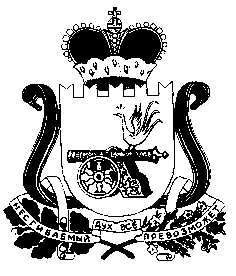 